Beste buurtgenoot,Misschien ben je een beetje verbaasd om van ons deze brief te krijgen, maar we willen je uitdagen om met ons kwb op de kaart te zetten. Met jouw hulp en steun willen we het sociale netwerk van Nijlen een boost geven!Sta ons toe dit even te verduidelijken.Iedereen kent kwb Nijlen O.L.V. van de prachtige activiteiten die reeds vele jaren worden georganiseerd. Prachtige wandelingen, culturele activiteiten als zang of toneel, lekker eten en drinken, sterke infoavonden, ons blokjesfestival, de griezel- tochten …Kwb zoekt regelmatig straffe personen die mee invulling willen geven aan een sterke vereniging in hun buurt. Nieuwe gezichten brengen nieuwe ideeën met zich mee. Nieuwe ideeën zorgen op hun beurt voor verfrissende activiteiten en tot slot vertaalt dit zich ook in een vernieuwd netwerk.Dit is belangrijk. Kwb Nijlen O.L.V vindt dat inwoners van ons dorp de kans moetenkrijgen elkaar te ontmoeten, zich te engageren, en om kwaliteitsvol te leven!Zoals je waarschijnlijk uit het voorgaande kan opmaken, willen wij jou graag bij onze werking betrekken. Alvorens je deze brief klasseert wegens te weinig tijd, willen we je toch vragen nog even verder te lezen. We zijn niet op zoek naar vrijwilligers die zich levenslang ongelimiteerd voor kwb willen inzetten. We schrijven je deze brief met als doel buurtgenoten bij elkaar te brengen tijdens een gezellig coctailavond/middag, elkaar te leren kennen en te bekijken wat JIJ ons aan nieuwe ideeën kan brengen. We hebben deze brief aan jou en tien andere personen uit de buurt bezorgd maar wil je graag mensen mee bregen, doe dit zeker want hoe meer mensen hoe meer het zal bruisen!Heb je zin om samen met ons enkele coctails te shaken op………. In ………… om………………uur.Laat je even weten of jer erbij kan zijn? Wij hopen alvast van wel!Hopelijk tot binnenkort!Vriendelijke groeten,Jan en JosGsm nummer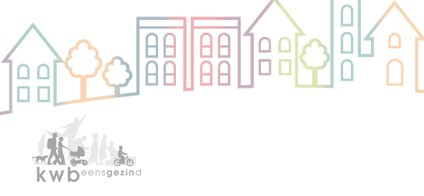 